Kategoria :  DzieciKategoria : DzieciKategoria : JUNIORKI  G    Rocznik: 2010 i młodsi  Kategoria : JUNIORKI  F   Rocznik: 2008-2009  Kategoria : JUNIOR  F   Rocznik: 2008-2009  Kategoria : JUNIORKI  E    Rocznik: 2006- 2007 Kategoria : JUNIOR  E    Rocznik: 2006- 2007 Kategoria : JUNIORKI  B    Rocznik: 1998-2001Kategoria : SENIOR I   Rocznik: 1989-1997  Kategoria : SENIOR III   Rocznik: 1969-1978  Kategoria : SENIOR  III   Rocznik: 1969-1978  Kategoria : SENIOR IV   Rocznik: 1959-1968  Kategoria : SENIOR V   Rocznik: 1958 i starsi Wystartowało:   27 zawodników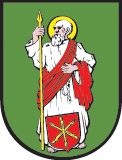 OFICJALNE  WYNIKIZawody w Biegach Narciarskich –XVII Bieg Trapera  2018OFICJALNE  WYNIKIZawody w Biegach Narciarskich –XVII Bieg Trapera  2018OFICJALNE  WYNIKIZawody w Biegach Narciarskich –XVII Bieg Trapera  2018OFICJALNE  WYNIKIZawody w Biegach Narciarskich –XVII Bieg Trapera  2018OFICJALNE  WYNIKIZawody w Biegach Narciarskich –XVII Bieg Trapera  2018OFICJALNE  WYNIKIZawody w Biegach Narciarskich –XVII Bieg Trapera  2018LOKALIZACJA : Tomaszów LubelskiLOKALIZACJA : Tomaszów LubelskiLOKALIZACJA : Tomaszów LubelskiLOKALIZACJA : Tomaszów LubelskiLOKALIZACJA : Tomaszów LubelskiDATA : 28.01. 2018 roku                                                         DATA : 28.01. 2018 roku                                                         DATA : 28.01. 2018 roku                                                         DATA : 28.01. 2018 roku                                                         STYL KLASYCZNY STYL KLASYCZNY M-ceNr st.Nazwisko i imięDystansRocz.Czas1266Korkosz Aurelia400m20148.252239Korkosz Maja400m20138.32M-ceNr st.Nazwisko i imięDystansRocz.Czas1243Babiuch Marek400m20134.52M-ceNr st.Nazwisko i imięDystansRocz.Czas1203Babiuch Justyna1000m20103.182212Sikora Maja1000m20113.25M-ceNr st.Nazwisko i imięDystansRocz.Czas1223Butyńska Aleksandra1500m200909.03M-ceNr st.Nazwisko i imięNazwisko i imięDystansRocz.Czas1215Gumieniak OskarGumieniak Oskar1500m200909.032268Bartmański MichałBartmański Michał1500m200910.033229229Mazurek Filip1500m200911.04M-ceNr st.Nazwisko i imięDystansRocz.Czas1228Babiuch Aleksandra1500m200711.122259Mogielnicka Hanna1500m200714.08M-ceNr st.Nazwisko i imięDystansRocz.Czas1249Kowalczuk Dominik1500m200607.51M-ceNr st.Nazwisko i imięDystansRocz.Czas1258Janocha Katarzyna5km20.02M-ceNr st.Nazwisko i imięDystansRocz.Czas1225Pelcar Wojciech10km199524.05M-ceNr st.Nazwisko i imięDystansRocz.Czas1241Stokfisz Dorota5 km197222.20M-ceNr st.Nazwisko i imięDystansRocz.Czas1264Mosoń Wiktor10km197529.512236Długosz Dariusz10km197346.22M-ceNr st.Nr st.Nazwisko i imięDystansRocz.Czas1214214Janocha Robert10km196529.092244244Latawiec Andrzej10km196231.543220Pelczar AndrzejPelczar Andrzej10km196337.044207Krupa TomaszKrupa Tomasz10km196637.40M-ceNr st.Nazwisko i imięDystansRocz.Czas1221Koprowski Ryszard10km195715.582248Lipko Cezary10km195817.283234Pupiec Jan10km195418.084202Koszel Henryk10km195118.565242Czarnopyś Stanisław10km195820.036256Jasiejko Piotr10km195741.12